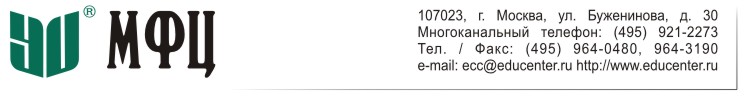 12 декабря 2018 г.
Консультационный семинар 
«Закон США о налогообложении иностранных счетов США (FATCA) и Конвенция ОЭСР «Об автоматическом обмене налоговой информацией» (GATCA - AEoI - CRS) – имплементация в Российской Федерации»Институт МФЦ приглашает Вас принять участие в консультационном семинаре «Закон США о налогообложении иностранных счетов США (FATCA) и Конвенция ОЭСР «Об автоматическом обмене налоговой информацией» (GATCA - AEoI - CRS) – имплементация в Российской Федерации», который состоится в Москве 12 декабря 2018 г.ОСНОВНЫЕ ВОПРОСЫ СЕМИНАРА:Основные Требования FATCA:субъекты;исключения при применении FATCA;4критерии определения иностранных налогоплательщиков;определение совокупного налогооблагаемого дохода;особенности регистрации и смены статуса;отчетность;контроль и запросы;обновления форма W8BEN_E.Отчетность по форме 8966, направляемая через международную систему обмена налоговой информацией (IDES):порядок подключения;цифровые сертификаты. Обновленный перечень с 31.07.2017;браузеры;порядок подготовки и отправки отчетности;сроки и объем отчетности;примеры программных кодов для формирования пакетов представляемой отчетности;характерные ошибки;формат отчетности;изменения в порядке заполнения поля TIN в отчетности по форме 8966 NEW.Требования Закона № 173-ФЗ. Место FATCA в российской финансовой системе:обязанности организаций финансового рынка по выявлению лиц, на которых распространяется законодательство иностранного государства о налогообложении иностранных счетов, и их обслуживанию;информационное взаимодействие между организациями финансового рынка и уполномоченными органами;особенности обслуживания клиентов - иностранных налогоплательщиков кредитными организациями;ответственность за неисполнение требований о предоставлении информации о лицах, на которых распространяется законодательство иностранного государства о налогообложении иностранных счетов.Постановления Правительства Российской Федерации от 26 ноября 2015 г. № 1267 «Об информационном взаимодействии между организациями финансового рынка и уполномоченными органами» устанавливает о сроки и порядок, а также объем информации, направляемой финансовыми организациями в Уполномоченные органы РФ:порядок уведомления о факте регистрации в иностранном налоговом органе;порядок уведомления о выявлении иностранного налогоплательщика;порядок уведомления при получении запроса иностранного налогового органа; порядок уведомления об информации представляемой в иностранный налоговый орган. Постановление Правительства Российской Федерации от 23.07.2015 № 742 "Об утверждении Правил направления Федеральной службой по финансовому мониторингу организации финансового рынка решения о запрете на направление информации в иностранный налоговый орган и формы решения о запрете на направление информации в иностранный налоговый орган. Анализ ответов на часто задаваемые вопросы по применению FATCA и системы IDES.Обзор типовых ошибок, возникающих при направлении отчетности в IDES. Ответы ФНС и ЦБ на вопросы по применению Постановления Правительства № 1267 и механизмам взаимодействия по направлению электронных уведомлений. О сроках представления отчетности по форме 8966 и возможности автоматического продления на 90 дней. Рекомендации по форме продления сроков.О переносе срока самосертификации по закону FATCAО продлении сроков соглашений с IRS, которые заканчиваются 31.12.2016. Срок обновления Соглашений и порядок обновления – разъяснения IRS. Нужно ли информировать при обновлении соглашения по FATCA ФНС (ответ регуляторов ЦБ и ФНС)? Окончание использование некоторых ITIN. NEWОтветы на вопросы.   На семинаре выступит:Наумов А. Е. – заместитель руководителя Национального совета финансового рынка. Председатель Экспертной группы по вопросам ПОД/ФТ, внутреннему контролю и регуляторному (комплаенс) риску при ЭКС Комитета Совета Федерации по бюджету и финансовым рынкам, преподаватель Института МФЦ.Место и время проведения: Семинар будет проходить в помещении Института МФЦ по адресу: ул. Буженинова, д. 30. Проезд до станции метро «Преображенская площадь». Начало регистрации в 09:30. Время проведения: 10:00 – 13:00. Возможно участие on-line.Стоимость и скидки: Стоимость участия в семинаре для одного участника составляет 15 000 (Пятнадцать тысяч) рублей. НДС не облагается. Скидки в размере 10 процентов предоставляются клиентам Института/Учебного центра МФЦ, владельцам дисконтных карт системы «Образование», а также начиная со второго слушателя от одной компании (10 процентов).В стоимость включаются кофе-брейки и раздаточные материалы.Административная информация: Заявки на участие в семинаре просьба направлять до 11 декабря 2018 г. включительно на имя Махнович Инны по тел./ф. (495) 921-2273, 964-3190, e-mail: seminar6@educenter.ru ;  , Интернет: www.educenter.ruC 1 июля 2014 года вступило в силу требование ФАТКА об удержании 30% штрафа с иностранных кредитных организаций, не участвующих в ФАТКА. По информации американского налогового органа (IRS) по состоянию на 24 июня 2014 года зарегистрировались и получили регистрационный номер в IRS 87993 финансовых организаций, из которых 761 в качестве страны регистрации указала Российскую Федерацию. В Российской Федерации с 1 июля 2014 года вступил в силу Федеральный закон от 28.06.2014 N 173-ФЗ "Об особенностях осуществления финансовых операций с иностранными гражданами и юридическими лицами, о внесении изменений в Кодекс Российской Федерации об административных правонарушениях и признании утратившими силу отдельных положений законодательных актов Российской Федерации" на основе которого применение ФАТКА на территории Российской Федерации стало возможным. Процесс регистрации российских банков в IRS практически завершен, однако, некоторые банки продолжают испытывать затруднения, причина которых некорректные рекомендации некоторых профессиональных банковских объединений, в части выбора статуса организации при регистрации.Цель семинара рассказать о требованиях ФАТКА и 173-ФЗ, описать основные процедуры, а также ответить на вопросы об особенности регистрации и смене статуса, а также рисков, которые при этом могут возникнуть. Семинар рассчитан на работников кредитных и финансовых учреждений, которые отвечают за работу с клиентами, расчёты в иностранной валюте, службу Комплаенс, ПОД/ФТ, систему внутреннего контроля и налоговые расчёты.C 1 января 2016 года вступил в силу Постановления Правительства Российской Федерации от 26 ноября 2015 г. № 1267 «Об информационном взаимодействии между организациями финансового рынка и уполномоченными органами», устанавливающее  Порядок, сроки уведомления Уполномоченных органов РФ:- о регистрации в иностранном налоговом органе,- о выявлении иностранных налогоплательщиков,- о запросе иностранного налогового органа,- о представлении информации в иностранный налоговый орган.ФНС опубликовала форматы информационного обмена по Постановлению 1267, а также инструкцию по подключению к сервису и открыла портал для передачи уведомлений. Срок направления отчетности по форме 8966 в налоговое ведомство США заканчивается 31 марта 2017 года. Если Финансовая организация не успевает отправить отчетность, до 30 марта 2017 года можно успеть направить запрос в IRS на автоматическое продление отчетности на 90 дней. Формат запроса - 8809i https://www.irs.gov/pub/irs-access/f8809i_accessible.pdfЗапрос нужно отправить по почте на адрес: Internal Revenue Service FATCA, Stop 6052 AUSC 3651 South IH 35 Austin, TX 7874.На семинаре информация об ошибках, получении подтверждении о принятии отчетности, проблемы взаимодействия с ФНС по Постановлению Правительства 1267 вопросы и ответы ФНС и ЦБ.На семинаре можно будет ознакомиться:1) с этими проектами, а также узнать о замечаниях к ним со стороны профессионального сообщества. 2) о процессе ратификации Российской Федерацией соглашения "Об автоматическом обмене налоговой информацией" (AEoL) 
3) о проекте закона "Об автоматическом обмене информацией между организациями финансового рынка и федеральным органом исполнительной власти, уполномоченным по контролю и надзору в области налогов и сборов, и о внесении изменений в Кодекс Российской Федерации об административных правонарушениях".Кроме того, на семинаре можно будет получить уникальные материалы – инструкцию по заполнению отчетности в IDES, а также Часто задаваемые вопросы (ЧАВО) и двуязычные формы для идентификации американских налоговых резидентов. А также получить ответы на наиболее актуальные вопросы по FATCA.по заполнению отчетности в IDES, а также Часто задаваемые вопросы (ЧАВО) и двуязычные формы для идентификации американских налоговых резидентов. А также получить ответы на наиболее актуальные вопросы по FATCA.